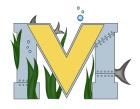 			FINAL PROJECT PROPOSALNames:  Jonathan Grant, James Murphy, Christopher CookeProject: Video announcementsPart A:  Project Ideas & ObjectivesA: Our objective as a group is to achieve an informative and amusing school news, as well as achieving other mediums as well, such as rick mercer style rants, shout outs, as well as to help spread the word on “make” course needing  donations. The rick mercer rants are a particular interest, and could add some much needed atmosphere. The news here is dead, and it is our groups goal to give it some life. Also do a running update on the make projects in our class. An easier to navigate website with a better design.Part B:  Electronic ResourcesB: Cameras, drone (If able), possible go-pro, access to updating the school website, anything else needed will be brought up on a need to know basis.Part C:  Materials, Design C: Lighting, themed props for the set occasion, props and photos from Mr. Matheson/ Mr. Howe. At the beginning just normal news sitting in the room, but soon through the halls, and even outside on the streets walking and talking. We want to give it life. for the walking part it would be cool to have a way for the tripod to roll.